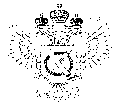 «Федеральная кадастровая палата Федеральной службы государственной регистрации, кадастра и картографии» по Ханты-Мансийскому автономному округу – Югре(Филиал ФГБУ «ФКП Росреестра»по Ханты-Мансийскому автономному округу – Югре)г. Ханты-Мансийск,	   									       Ведущий инженер ул. Мира, 27					                          		     отдела контроля и анализа деятельности    									                                                     Кургак Н.В.						                                                                                    8(3467) 960-444 доб.2010 
                                                                                                                                                                                     e-mail: Press86@ural.kadastr.ru
Пресс-релиз01.01.2019ФГБУ «ФКП Росреестра» по УФО в Ханты-Мансийскеоцифровал более 300 тысяч кадастровых делМасштабная работа по оцифровке архивов кадастровых дел продолжается. С 2014 года по декабрь 2018 года переведено в электронный вид 302 999 кадастровых дел. За 2018 года отсканировано 41 580 кадастровых дел, что составило около 14% от общего количества оцифрованных кадастровых дел.В соответствии с законодательством Российской Федерации предусмотрено постоянное хранение документов Единого государственного реестра недвижимости в электронной форме и (или) на бумажном носителе.Бумажные архивы, находящиеся в ведении регионального филиала федерального государственного бюджетного учреждения «Федеральная кадастровая палата Федеральной службы государственной регистрации, кадастра и картографии» по Ханты-Мансийскому автономному округу — Югре, планируется перевести в цифровой формат к 2020 году. Процесс оцифровки проводится для всех документов, поступивших в архив в течение последних 18 лет. Данный шаг обусловлен планом развития учетно-регистрационной системы в рамках Федеральной целевой программы, предусматривающей полный переход на электронный документооборот.Создание электронного архива способствует повышению оперативности поиска документов, а это в свою очередь ведет к сокращению сроков оказания государственных услуг, повышая их качество и доступность, благодаря чему улучшается качество услуг для жителей округа.Также при наличии доступа к электронному архиву, регистратор сможет просматривать полную историю объекта недвижимости, независимо от региона, в котором он расположен. Тем самым реализуется экстерриториальный принцип оформления недвижимости в полном объеме._____________________________________________________________________________При использовании материала просим сообщить о дате и месте публикации на адрес электронной почты Press86@ural.kadastr.ru или по телефону 8(3467) 960-444 доб.2010. Благодарим за сотрудничество.